АДМИНИСТРАТИВНАЯ ПРОЦЕДУРА № 9.12Переоформление разрешения на размещение средства наружной рекламы***** Предоставляется заявителем по запросу местного исполнительного комитета в случае принятия решения, не связанного с отказом в осуществлении административной процедуры.Документы и (или) сведения, представляемые гражданином для осуществления административной процедурызаявлениедве фотографии с обозначением места размещения средства наружной рекламы размером 9 x 13 сантиметров, выполненные в цветекопия документа, подтверждающего переход права собственности, хозяйственного ведения или оперативного управления на средство наружной рекламы к другому рекламораспространителю, – при переоформлении разрешения в связи с переходом такого права2эскиз средства наружной рекламы в увязке с конкретной архитектурно-планировочной ситуацией по месту его размещения, выполненный в цвете на бумажном носителе в формате А4 или электронном носителе, – при переоформлении разрешения в связи с модернизацией средства наружной рекламы, в результате которой изменяется вид и (или) в допустимых размерах площадь рекламного поля средства наружной рекламыдокумент, подтверждающий внесение платыРазмер платы, взимаемой при осуществлении административной процедурыплата за услугибесплатно – при переоформлении разрешения на размещение средства наружной рекламы:специально предназначенного и используемого для размещения (распространения) социальной рекламы в пределах придорожной полосы (контролируемой зоны) автомобильной дороги, красных линий улиц, дорог или площадей населенных пунктов

по причине изменения формы паспорта средства наружной рекламы в связи с изменением законодательстваМаксимальный срок осуществления административной процедуры5 рабочих днейСрок действия справки, другого документа (решения), выдаваемых (принимаемого) при осуществлении административной процедуры 	на срок, указанный в разрешенииК сведению граждан!С вопросами по осуществлению данной административной процедурыВы можете обратиться:•  в службу «Одно окно» райисполкома: г. Осиповичи, ул.Сумченко, 33, тел. (802235) 66191, 56998, 56614, 27786, 142Режим работы: понедельник с 8.00 до 20.00вторник-пятница с 8.00 до 17.00К сведению граждан!С вопросами по осуществлению данной административной процедурыВы можете обратиться:•  в службу «Одно окно» райисполкома: г. Осиповичи, ул.Сумченко, 33, тел. (802235) 66191, 56998, 56614, 27786, 142Режим работы: понедельник с 8.00 до 20.00вторник-пятница с 8.00 до 17.00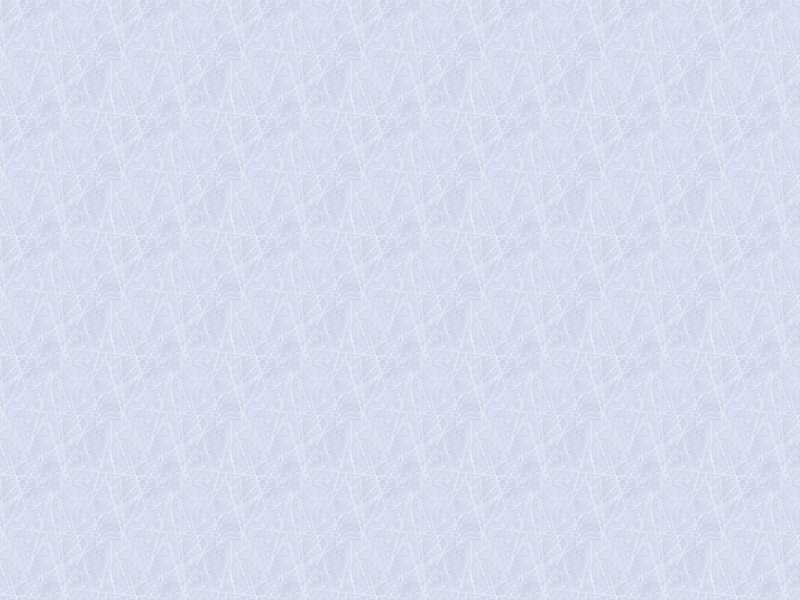 